Samodzielny Publiczny Zakład Opieki Zdrowotnej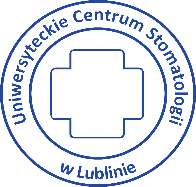 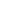 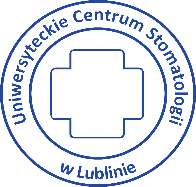 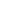 UNIWERSYTECKIE CENTRUM STOMATOLOGII W LUBLINIE20-093 Lublin, ul. Dra Witolda Chodźki 6                   tel. +48 (81) 502 17 00 	               www.ucs.lublin.pl                                        e-mail: sekretariat@ucs.lublin.pl                     NIP: 712-308-47-59	                                                           Regon: 060281989Numer sprawy: ZP.26.1.6.2024                                                                            Lublin, dnia  12.06.2024 r.dotyczy: postępowania na udzielenie zamówienia publicznego na dostawę materiałów oraz narzędzi stomatologicznych  – 5 zadańINFORMACJA O ZAKOŃCZENIU POSTĘPOWANIANa podstawie art. 253 ust. 1 pkt. 1) ustawy Prawo zamówień publicznych Zamawiający, którym jest Uniwersyteckie Centrum Stomatologii w Lublinie informuje, iż w wyniku przeprowadzonego postępowania o udzielenie zamówienia publicznego, jako najkorzystniejszą wybrano ofertę złożoną przez: W zakresie zadania nr 3 - Materiały ortodontyczne: MARRODENT Sp. z o.o.ul. Zygmunta Krasińskiego 31, 43-300 Bielsko-BiałaW zakresie zadania nr 5 - Wiertła stomatologiczne: MEDITRANS Spółka z ograniczoną odpowiedzialnością Sp. K.ul. Podlasie 16c, 25-108 KielceWybór najkorzystniejszej oferty nastąpił na podstawie art. 239 ust 1 ustawy Pzp. Oferta oceniona jako najkorzystniejsza nie podlega odrzuceniu ani Wykonawca nie podlega wykluczeniu oraz uzyskała największą liczbę punktów podczas oceny ofert przeprowadzonej według kryteriów zawartych w SWZ.Informujemy, iż unieważniono postępowanie w zakresie zadania nr 1, nr 2 oraz nr 4 w oparciu o art. 255 pkt. 2 ustawy Pzp, gdyż wszystkie złożone oferty dla tych pakietów podlegały odrzuceniu na podstawie różnych okoliczności wskazanych w art. 226 ust. 1 Pzp.DyrektorUniwersyteckiego Centrum Stomatologiiw Lubliniedr hab. n. med. Elżbieta PelsLp.Nazwa WykonawcyLiczba punktów w kryteriumLiczba punktów w kryteriumRAZEMLp.Nazwa WykonawcyCENATermin realizacji dostaw cząstkowychRAZEM1MARRODENT Sp. z o.o.ul. Zygmunta Krasińskiego 31, 43-300 Bielsko-Biała6,004,0010,002Kol-Dental Spółka z ograniczoną odpowiedzialnością Sp.k.04-769 Warszawa, ul. Cylichowska 6---Lp.Nazwa WykonawcyLiczba punktów w kryteriumLiczba punktów w kryteriumRAZEMLp.Nazwa WykonawcyCENATermin realizacji dostaw cząstkowychRAZEM1.MEDITRANS Spółka z ograniczoną odpowiedzialnością Sp. K.ul. Podlasie 16c, 25-108 Kielce6,004,0010,002.UNIMED Specjalistyczne Zaopatrzenie Medyczneul. Senatorska 18, 18-400 Łomża---